Filimonov Petro SergiyovichExperience:Documents and further information:all documents presentPosition applied for: 3rd OfficerDate of birth: 30.04.1990 (age: 27)Citizenship: UkraineResidence permit in Ukraine: NoCountry of residence: UkraineCity of residence: KerchContact Tel. No: +38 (050) 545-85-30 / +38 (065) 617-07-79E-Mail: dynamokiev-1927@mail.ruU.S. visa: NoE.U. visa: NoUkrainian biometric international passport: Not specifiedDate available from: 23.02.2017English knowledge: GoodMinimum salary: 3000 $ per monthPositionFrom / ToVessel nameVessel typeDWTMEBHPFlagShipownerCrewing3rd Officer02.10.2013-21.03.2014HHL New YorkHeavy Lift Vessel176349800-Antigua&BarbudaHansa Heavy LiftMarlow Navigation Ukraine3rd Officer13.01.2013-10.07.2013HHL MacaoHeavy Lift Vessel176449800-Antigua&BarbudaHansa Heavy LiftMarlow Navigation Ukraine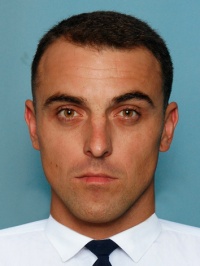 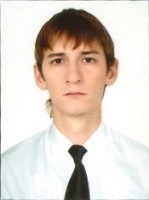 